Role OverviewThe Director, National Biodiversity DNA Library (NBDL) leads a team including molecular biologists, bioinformaticians, data analysts, and digitisation experts, and works extensively with the collections and taxonomic community, plus end-users of environmental information to deliver this significant national asset. The Director provides leadership, devises strategy, and actively communicates with a broad range of stakeholders including a steering group, partners, funders, end users and the public.The NBDL is a globally unique and significant data infrastructure that will transform the effectiveness of environmental monitoring in Australia and support industries including fisheries, agriculture, biosecurity, environmental management, and tourism. The NBDL will generate reference DNA sequences for all named Australian species and is powered by technology developed by CSIRO’s Environomics Future Science Platform. These reference DNA sequences will enable a variety of molecular species identification and cutting-edge biodiversity survey methods, e.g., DNA barcoding of individual specimens, meta-barcoding and eDNA surveys.DNA-based biological surveys are poised to revolutionise the speed, scale, and accuracy of how we monitor Australia’s natural environment. However, they rely on access to a reference library of DNA sequences from known species, and currently this library is very incomplete and dispersed. This means that most species go undetected because their DNA sequences can’t be matched in the library. This long-standing global problem is now solvable using a world-leading technology created by CSIRO.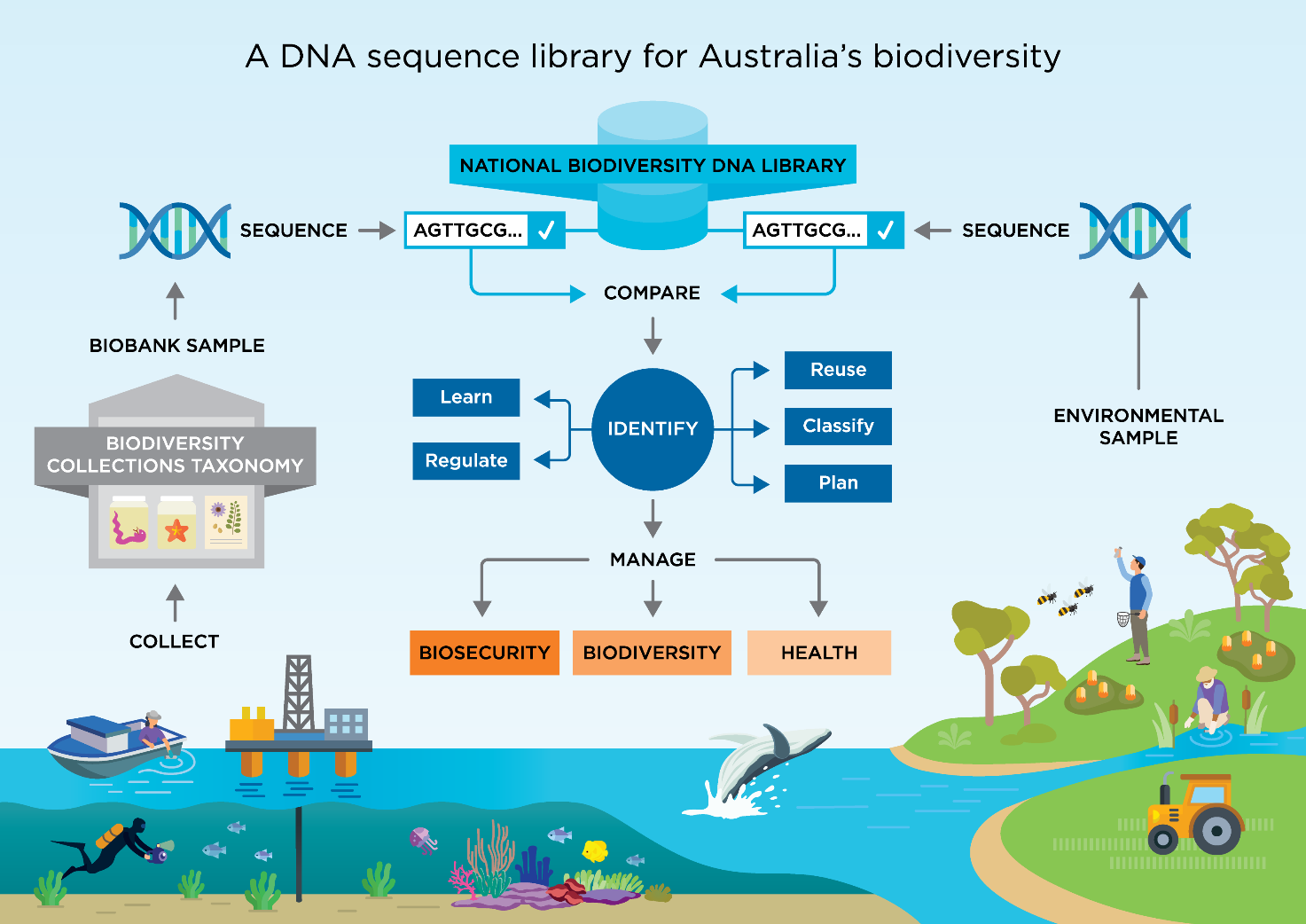 Duties and Key Result AreasLead a multidisciplinary team of scientists to deliver the National Biodiversity DNA Library.Work with a steering committee to lead the planning of sequencing campaigns focused on taxonomically, regionally, or thematically defined groups of organisms. This will include establishing principles for the identification and design of campaigns.Build and maintain strategic partnerships, including with governments, industry, and NGOs. Of particular importance is establishing and maintaining partnerships with Australia’s taxonomic and collection communities.Play a lead role in securing project funds through interactions with partners.Communicate the mission, achievements, and impacts of the NBDL to partners, government, industry, and other stakeholders, including the public.Work with the NBDL’s technical lead and broader team to continually improve the efficiency of workflows and evaluate infrastructure needs.Work with the steering committee and broader team to establish data, identification and metadata standards for the acceptance of records into the NBDL. Ensure that the NBDL delivers data and analytical resources that meet the needs of end-users in the biodiversity and biosecurity monitoring sectors.Work with the Atlas of Living Australia, CSIRO’s Data Access Portal, and other environmental data facilities to ensure that the NBDL adopts data handling practices that facilitate data exchange and interoperability with other local and international data infrastructures.Ensure that protocols are put in place to track NBDL data use.Communicate openly, effectively, and respectfully with all staff, clients and suppliers in the interests of good business practice, collaboration and enhancement of CSIRO’s reputation.Adhere to the spirit and practice of CSIRO’s Values, Code of Conduct, Health, Safety and Environment procedures and policy, Diversity initiatives and Zero Harm goals. Selection CriteriaEssentialUnder CSIRO policy only those who meet all essential criteria can be appointed.A doctorate or equivalent experience in a relevant molecular biology discipline area such as biodiversity or biosecurity genomics, together with relevant practical experience.Demonstrated experience leading large multi-disciplinary scientific programs, ideally with an end-user focus.High level written and oral communication skills with a proven ability to represent science concepts to both professional and public audiences. Demonstrated experience building partnerships with external (industry and government) organisations, including the acquisition of funding.A record of innovation and creativity in achieving objectives.DesirableExperience with the application of DNA sequence technology to biological surveys (e.g., eDNA, meta-barcoding, DNA barcoding).Experience working with natural history collections and the taxonomic science community.Special RequirementsThe successful candidate will be asked to obtain and provide evidence of a National Police Clearance or equivalent. Please note that individuals with criminal records are not automatically deemed ineligible. Each application will be considered on its merits.About CSIROWe solve the greatest challenges through innovative science and technology. Visit CSIRO Online and National Research Collections Australia for more information.CSIRO is a values-based organisation.  In your application and at interview you will need to demonstrate behaviours aligned to our values of:People First Further TogetherMaking it RealTrustedThe following information is for applicantsThe following information is for applicantsAdvertised Job TitleDirector, National Biodiversity DNA LibraryJob Reference77655TenureSpecified term of 2 years (with possibility for extension) Full-timeSalary RangeAU$115k - AU$135k per annum, plus up to 15.4% superannuationLocation(s)Black Mountain (Canberra) ACT(other locations may be considered by negotiation)Relocation AssistanceWill be provided to the successful candidate if requiredApplications are open toAustralian or New Zealand Citizens currently residing in AustraliaAustralian Permanent Residents currently residing in AustraliaAustralian temporary residents who are currently residing in Australia and have the right to work for the expected duration of the term (at least to end of December 2023, with no requirement for sponsorshipPosition reports to theDirector, Environomics Future Science PlatformClient Focus – Internal80%Client Focus – External20%Number of Direct ReportsTBCEnquire about this jobOliver Berry via email Oliver.Berry@csiro.au How to applyApply online at  https://jobs.csiro.au/ Internal applicants please apply via Jobs CentralIf you experience difficulties when applying, please email careers.online@csiro.au or call 1300 984 220.